РОССИЙСКАЯ ФЕДЕРАЦИЯ
БРЯНСКАЯ ОБЛАСТЬАДМИНИСТРАЦИЯ ДУБРОВСКОГО РАЙОНА
ПОСТАНОВЛЕНИЕот 28 . 11.  2013г.    №635  п. ДубровкаО подготовке проекта планировки по объекту:««Линейно - кабельное сооружение ВОЛС» отводы от трассы Брянск-Смоленск» трассы М3- БС «Дубровка МЦ» по территории Дубровского района Брянской областиВ соответствии со статьей 28 Федерального закона от 06Л 0.2003 № 131 —ФЗ «Об общих принципах организации местного самоуправления в Российской Федерации», статьей 46 Градостроительного Кодекса Российской Федерации, Уставом муниципального образования «Дубровский район».ПОСТАНОВЛЯЮ:1.Разрешить ООО «ПМК - 402» подготовить проект планировки территории по объекту: ««Линейно - кабельное сооружение ВОЛС» отводы от трассы Брянск - Смоленск» трассы МЗ-БС «Дубровка МЦ» по Дубровскому району Брянской области.Опубликовать настоящее постановление в районной газете «Знамя Труда» и разместить на официальном сайте администрации Дубровского района www.admdubrovka.ru.Контроль за настоящим постановлением возложить на заместителя главы администрации Дубровского района по строительству и ЖКХ Немченкова В.В.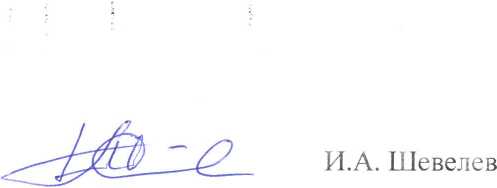 И.о главы администрации Дубровского района